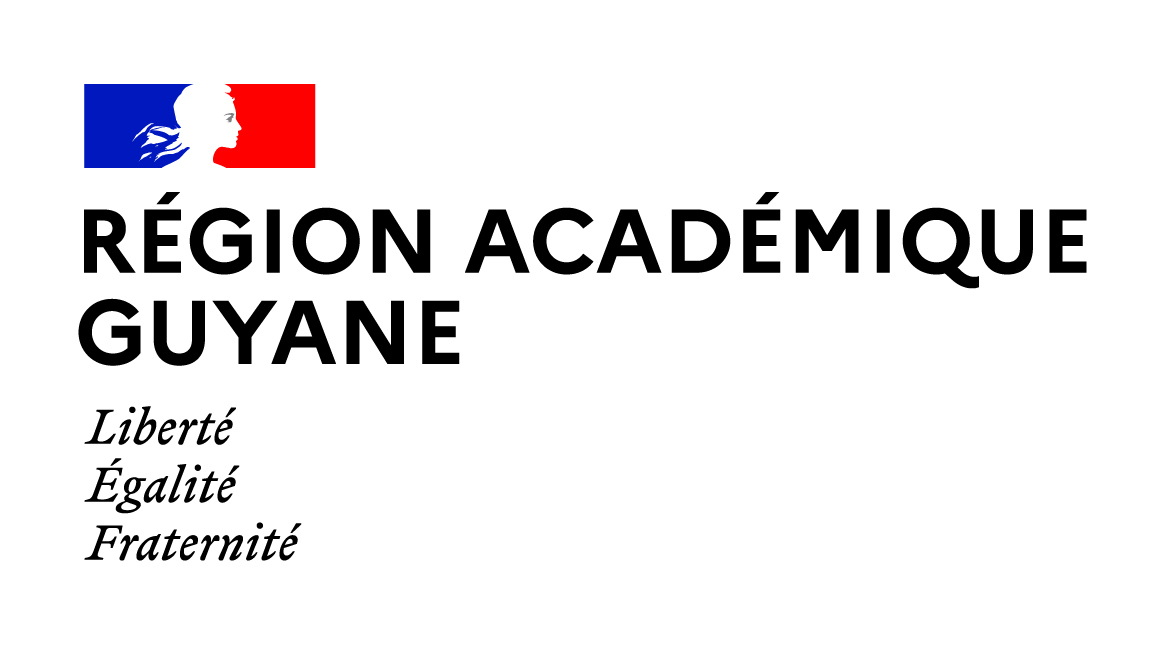 PROCÉDURE D’AFFECTATIONAPRÈS LA SECONDE GÉNÉRALE ET TECHNOLOGIQUERentrée scolaire : septembre 2023Votre enfant est inscrit (e) au C.N.E.D.AFFECTATION EN PREMIÈRE GÉNÉRALE     La décision d’affectation est prise par le cned.En fin d’année scolaire, vous devrez transmettre par mail ou par courrier postal, à Monsieur le Recteur à l’attention de Madame la Cheffe du Service Académique d’Information et d’Orientation :Un dossier constitué de l’intégralité des documents suivants :Une demande d’affectation sur papier libre, comportant les coordonnées téléphoniques et/ou l’adresse e-mail du responsable légal. La décision d’affectation du CNED. Les relevés de notes 2022/2023. Pour les élèves mineurs : la copie de l’extrait de l’acte de naissance.Pour les élèves majeurs la photocopie de la pièce d’identité.Le justificatif de domicile dans l’académie de Guyane (photocopie d’une facture récente d’électricité, d’eau, quittance de loyer, bail), obligatoirement à votre nom.En cas de mutation : la copie de l’ordre de mutation.En cas de séparation ou de divorce : la copie du jugement établissant l’autorité parentale et fixant la résidence de l’enfant ou le cas échéant l’autorisation de scolarisation de l’autre parent et la copie de sa pièce d’identité.                                                                    L’un des dossiers (selon le cas) de demande d’affectation en 1ère Générale en annexe 2.       AUCUN DOSSIER INCOMPLET NE POURRA ÊTRE TRAITÉ              Les résultats et les notifications d’affectation seront disponibles                                           à partir du 30 juin 2023.saio@ac-guyane.fr Rectorat Service Académique d’Information et d’OrientationMission de Lutte contre le Décrochage ScolaireSAIO-MLDS Route de BaduelTroubiranBP 6011 97306 CAYENNE CEDEXTel.:  0694 27 20 62